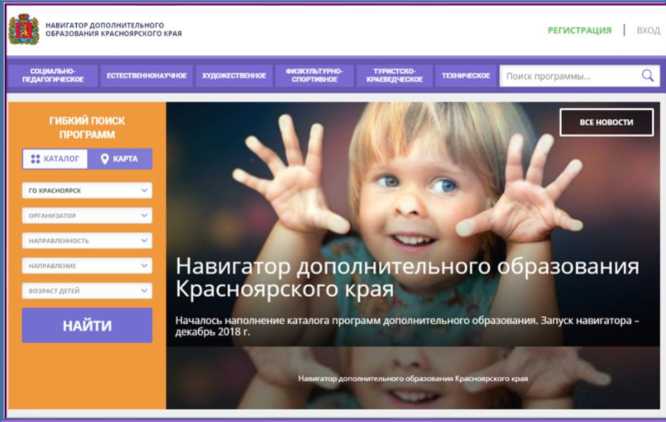 СЕРТИФИКАТ - это персональная гарантия государства получения ребенком бесплатного дополнительного образования по его выбору.СЕРТИФИКАТ -это не бумажный документ, а электронная запись в Навигаторе. Вам не нужно носить с собой ворох бумаг для зачисления в кружок. Организация сама проверит наличие у вас сертификата в системе персонифицированного финансирования.КАКИЕ БЫВАЮТ СЕРТИФИКАТЫ?Сертификат учета закрепляет возможность получать бесплатное дополнительное образование в тех кружках и секциях, которые уже ранее финансировались государством. С сертификатом можно пойти в несколько кружков. Число сертификатов этого типа не ограничено.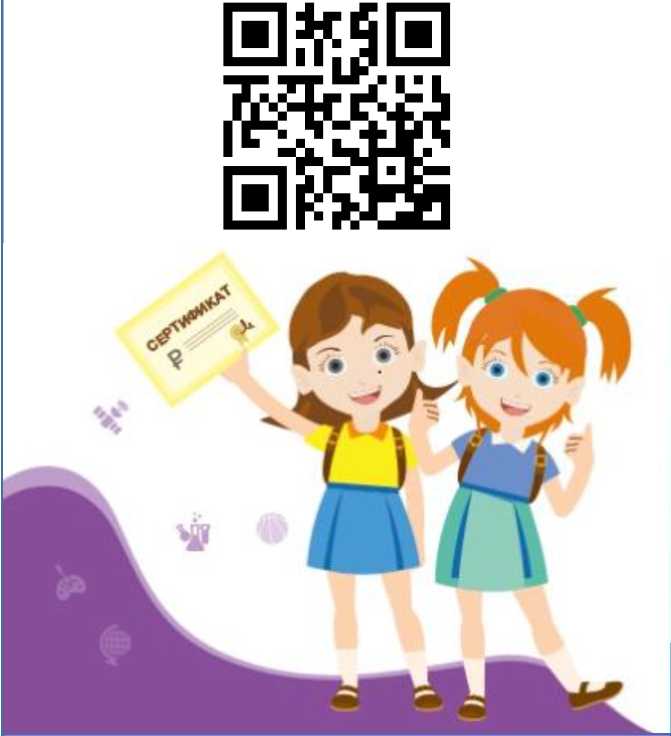 Сертификат персонифицированного финансирования с определенным денежным номиналом предоставляет дополнительную возможность пойти на те кружки и секции, которые включены в систему ПФ. При этом он сохраняет все возможности сертификата учета. Число сертификатов персонифицированного финансирования ограничено муниципальным бюджетом.КАК ПОЛУЧИТЬ СЕРТИФИКАТ ДОПОЛНИТЕЛЬНОГО ОБРАЗОВАНИЯ?Сертификат выдается детям от 5 до 18 лет ОДИН РАЗ.Вариант №1. Зайдите в Навигатор navigator.dvpion.ru, зарегистрируйтесь и оставьте заявку на получение сертификата. Если вы уже выбрали кружок, вы можете сразу оставить заявку на обучение прямо на сайте. Далее обратитесь в выбранную образовательную организацию с паспортом родителя, свидетельством о рождении ребенка или копией 1,2 страниц паспорта ребенка и СНИЛС ребенка.Вариант №2. Придите в организацию дополнительного образования с паспортом родителя, свидетельством о рождении ребенка или копией 1,2 страниц паспорта ребенка и СНИЛС ребенка. Оформите на месте заявление и получите подтверждение о внесении вашего сертификата в реестр.РЕГИСТРАЦИЯ в Навигаторе -
ГАРАНТИЯ получения
СЕРТИФИКАТА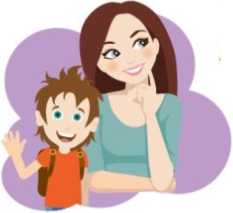 ЧТО ТАКОЕ ПЕРСОНИФИЦИРОВАННОЕ ФИНАНСИРОВАНИЕ?Новая система финансирования дополнительного образования, которая призвана предоставить детям от 5 до 18 лет возможность бесплатного дополнительного образования. Каждый ребенок получит сертификат, с помощью которого он сможет записаться на кружки, секции и посещать их бесплатно.КАК ЭТО РАБОТАЕТ?Основной принцип персонифицированного финансирования (ПФ) - деньги следуют за ребенком. Раньше учреждение определяло какие кружки и секции открыть, сколько детей принять. Сейчас вы - полноценный заказчик, у вас право выбирать: где и по какой программе будет учиться ваш ребенок! А деньги получит та организация, которую выберете вы. Ведь для образовательной организации сертификат - это деньги, которые она может заработать только в том случае, если заинтересует ребенка прийти в нее учиться.ЧТО ТАКОЕ НАВИГАТОР?Навигатор - это инструмент внедрения ПФ, удобный каталог всех программ дополнительного образования. Он находится по адресу navigator.dvpion.ru и доступен с компьютера, планшета, смартфона.Вы уже сейчас можете зарегистрироваться и получить доступ в свой Личный кабинет.В Личном кабинете вы можете оформить сертификат, записаться в кружок или секцию. А еще в Навигаторе сохраняется история о всех кружках, которые посещал ваш ребенок. О каждом кружке вы можете оставить свой отзыв ведь ваше мнение очень важно и для других родителей и для организаций!НАВИГАТОР
информационный портал
дополнительного
образованияКрасноярского краяНе выходя из дома можно выбрать кружок или секцию любой направленности, посмотреть информацию о программе и подать предварительную заявку на обучение.Подробная информация о каждой программе с фото и иллюстрациями.Возможность оставить отзыв о программах.Новости и информационные статьи о дополнительном образовании.Навигатор - аттестованная (защищенная) система по хранению персональных данных.Оформить заявление и получить
подтверждение о внесении сертификата
в реестр Вы можете в следующих учреждениях, реализующих программы дополнительного образования детейМуниципальное бюджетное образовательное учреждение дополнительного образования «Центр внешкольной работы». Адрес: с Пировское ул. Гагарина, д. 12., тел.: (839166)32-3-10Муниципальное бюджетное общеобразовательное учреждение «Икшурминская средняя школа». Адрес: с. Икшурма, улица Школьная 6.РЕГИСТРАЦИЯ НА НАВИГАТОРЕДля регистрации нужно выполнить несколько шагов:Зайти на сайт Навигатора дополнительного образования Красноярского края по адресу navigator.dvpion.ru.Нажать кнопку «Регистрация» в правом верхнем углу экрана.Заполнить все обязательные поля в регистрационной форме: выбрать муниципалитет; ввести фамилию, имя, отчество родителя; номер мобильного телефона; адрес электронной почты; пароль (выбрать самостоятельно).После того, как вы заполнили регистрационную форму и нажали «Зарегистрироваться», на указанный вами адрес электронной почты поступит сообщение от отдела поддержки Навигатора. Необходимо перейти по ссылке, указанной в письме, подтвердить свой e-mail.Поздравляем! Вы успешно зарегистрировалисьв Навигаторе! Можете зарегистрировать своих детей и выбирать желаемые образовательные программы в личном кабинете Навигатора.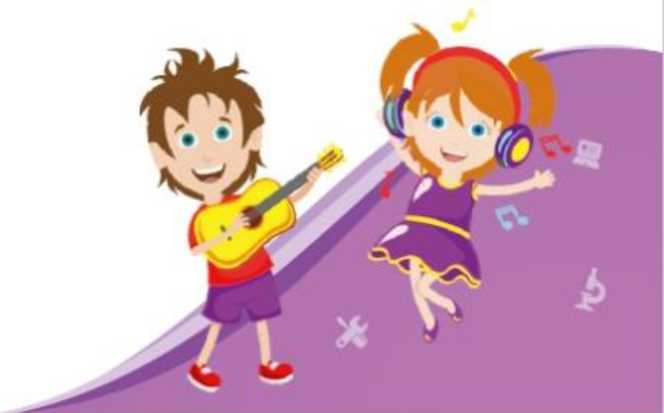 